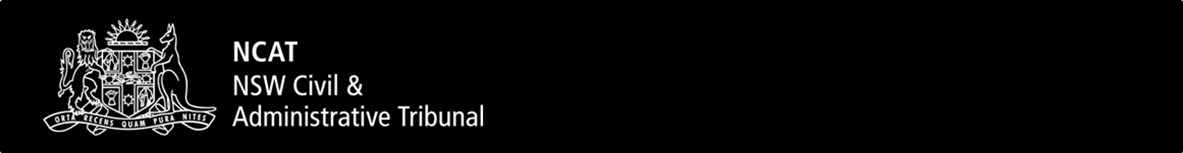 January 2017Application for stay or interim orderADMINISTRATIVE AND EQUAL OPPORTUNITY DIVISION AND OCCUPATIONAL DIVISIONFile Number 
Office use only PARTIESApplicant/Appellant 	     Respondent 	     ORDERS SOUGHTGROUNDS FOR APPLICATION OR ORDERSIGNATUREYour signature or signature of legal representativeName 	     Signature 	     	Date 	     NOTICE OF LISTING	Office use only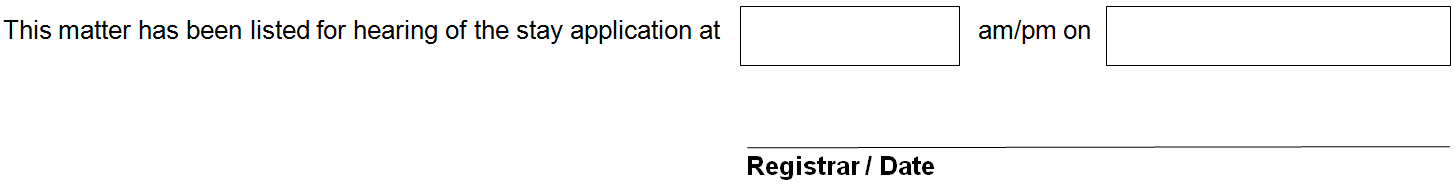 REGISTRY DETAILSNCAT Administrative and Equal Opportunity Division and Occupational DivisionPostal address: 	PO Box K1026, Haymarket NSW 1240	DX 11539 Sydney DowntownStreet address: 	Level 10 John Maddison Tower, 86-90 Goulburn Street, Sydney NSW 2000Telephone: 	1300 006 228Email: 	aeod@ncat.nsw.gov.au Website: 	www.ncat.nsw.gov.au